Расчет соединений с натягом Примечание. Задание выбирается в соответствии с двумя последними числами ИКСВ конце представлен образец титульного листа, в обозначении выделено курсивом № ИКС. Порядок решения и составляющие формул расписывать обязательно. Задача 1.Рассчитать цилиндрическое соединение с натягом, состоящее из вала, выполненного из стали 45, и шестерни, изготовленной из Стали 40ХН (рис.1). Диаметр вала под шестерней d, ширина шестерни b, диаметр окружности впадин шестерни df , и передаваемый шестерней момент T приведены в таблице 1. Недостающими данными задаться самостоятельно.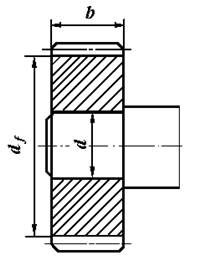 Рис.1. Цилиндрическое соединение вала и шестерни с натягомТаблица 1. Исходные данные для задачи 1Задача 2.Рассчитать цилиндрическое соединение с натягом, состоящее из зубчатого венца 1 червячного колеса, выполненного из бронзы БрА9Ж3Л и центра колеса 2 , выполненного из чугуна СЧ10. Посадочная поверхность диаметром d  длиной l. Диаметр отверстия для вала в центре колеса d1, диаметр окружности впадин зубчатого венца df ; а передаваемый червячным колесом момент Т (рис.2, таблица 2).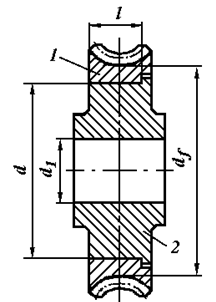 Рис.2. Цилиндрическое соединение с натягом венца червячного колеса с центромТаблица 2. Исходные данные для задачи 2Задача 3.Подобрать посадку, для передачи вращающего момента Т, в соединения с размерами (рис.3). Материал деталей - Сталь 50, шероховатость поверхностей - Ra1 и Ra2 (таблица 3).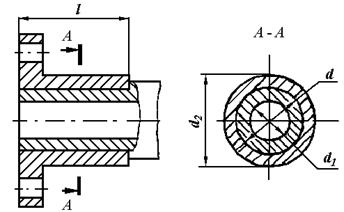 Рис.3. Соединение с натягомТаблица 3. Исходные данные для задачи 3 Задача 4.Подобрать стандартную посадку с натягом венца шкива 1 плоскоременной передачи с центром 2 (рис.4). Соединение нагружено вращающим моментом Т. Размеры деталей соединения d, d1, d2, l, шероховатость поверхностей – Ra1 и Ra2 указаны в таблице 4.  Материал венца - Сталь 35Л, центра – чугун СЧ18.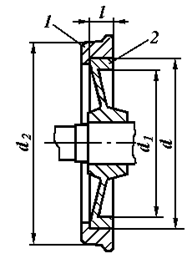 Рис.4. Посадка с натягом венца шкива плоскоременной передачи с центромТаблица 4. Исходные данные для задачи 4Задача 5.Определить усилие, необходимое для запрессовки шарикоподшипника  № (рис.5). Допуски посадочных поверхностей деталей соединения приведены в таблице 9. Материал вала – Сталь 40Х, материал колец подшипников – Сталь ШХ15 (модуль упругости Е2 = 2,1∙105 МПа), шероховатость посадочной поверхности вала под внутреннее кольцо подшипника Ra1 =1,25 мкм и внутреннего кольца подшипника Ra2 =1,25 мкм.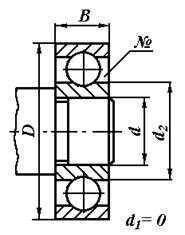 Рис.5. Запрессовка шарикоподшипникаТаблица 5. Исходные данные для задачи 5Методические указания к решению задачПодбор посадки с натягом.Исходные данные: Т - вращающий момент на колесе, Нм; Fa – осевая сила, Н; d - диаметр соединения, мм; d1 - диаметр отверстия пустотелого вала, мм; d2 - условный наружный диаметр втулки (ступицы колеса, внешний диаметр бандажа и др.), мм; l - длина сопряжения, мм; материалы соединяемых деталей и шероховатость поверхностей. При одновременном нагружении соединения вращающим моментом Т и осевой силой Fa расчет условно ведут по равнодействующей силе FΣ , составляющими которой являются окружная сила  T и осевая сила Fa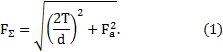 Осевую силу Fa, действующую в зацеплении, в расчет не принимают: как показывает анализ, после приведения сил Ft и Fa к диаметру d соединения, влияние осевой силы оказывается незначительным (с учетом силы Fa давление увеличивается для цилиндрических и червячных колес в 1,005 раза, а для конических колес с круговым зубом в 1,02 раза).Подбор посадок производят в следующем порядке.1) Среднее контактное давление (МПа)                                  (2)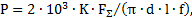 где K - коэффициент запаса сцепления; f - коэффициент трения.При действии на соединение изгибающего момента МИ  требуемое давление определяют по выражению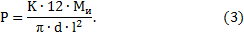 Для предупреждения снижения несущей способности вследствие нестабильности коэффициента трения и контактной коррозии (изнашивания посадочных поверхностей вследствие их микроскольжения при действии переменных напряжений, пиковых нагрузок, особенно в период пуска и останова) или для уменьшения ее влияния в соединениях с натягом следует предусматривать определенный запас сцепления  K, который принимают K = 2,0…4,5.Для определения числовых значений коэффициента трения f можно воспользоваться данными таблицы 6 в которой приведены значения коэффициента трения в случае соединения с валом, изготовленным из стали.Таблица 62)  Расчетный теоретический натяг (мкм):                       (4)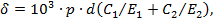 где C1, С2 - коэффициенты жесткости: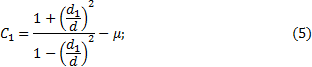 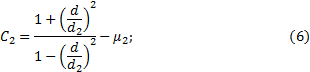 здесь Е - модуль упругости, МПа: для стали - 2,1∙105; чугуна - 0,9∙105; оловянной бронзы - 0,8∙105; безоловянной бронзы и латуни - 105;μ - коэффициент Пуассона: для стали - 0,3; чугуна - 0,25; бронзы, латуни - 0,35.Индекс «1» для охватываемой детали (вала), индекс «2» для охватывающей детали (втулки).В задачах о посадке подшипника качения (задача 9) диаметры d1  и d2 необходимо определить по следующим зависимостям.Диаметр по дну желоба (d2)d0 = 0,5·(D + d) – dw ,                                                    (7)диаметр борта (d1)d2 = d0 + 2·0,2·dw,                                                          (8)где соответствующие размеры подшипника приведены в таблице.3)  Поправка на обмятие микронеровностей (мкм)u = 0,5·(Ra1 + Ra2),                                                        (9)где Ra1 и Ra2 - средние арифметические отклонения профиля поверхностей. Значения Ra, мкм принимают согласно чертежу детали или по таблице 7, где приведены рекомендуемые значения параметра шероховатости Ra  для посадочных поверхностей отверстий и валов.Таблица 74)  Поправка на температурную деформацию (мкм). При подборе посадки зубчатых венцов червячных колес, которые нагреваются при работе передачи до относительно высоких температур, учитывают температурные деформации центра и венца колеса, ослабляющие натяг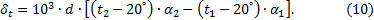 Здесь t1 и t2  - средняя объемная температура соответственно обода центра и венца колеса. Значения коэффициентов α, 1/°С: для стали - 12∙10-6; чугуна - 10∙10-6; бронзы, латуни - 19∙10-6.5)  Минимальный натяг (мкм), необходимый для передачи вращающего момента,                                                                         (11)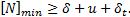 6)  Максимальный натяг (мкм), допускаемый прочностью охватывающей детали (ступицы, венца и др.),                                                                        (12)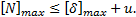 7)  Максимальная деформация (мкм), допускаемая прочностью охватывающей детали,                                                                      (13)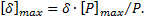 где                                                   (14)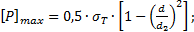 максимальное давление, допускаемое прочностью охватывающей детали (σT - предел текучести материала охватывающей детали, МПа).8)  Выбор посадки. По значениям [N]min и [N]max выбирают по таблице одну из посадок, удовлетворяющих условиям (11) и (12).Приводимые в таблице значения минимального Nmin и максимального Nmax вероятностных натягов подсчитаны по формулам, учитывающим рассеивание размеров вала и отверстия и, как следствие, рассеивание величины натяга.9)  Для выбранной посадки определяют силу запрессовки или температуру нагрева детали.Сила запрессовки, Н                                                                      (15)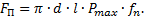 где                                                     (16)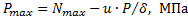 Pmax - давление от натяга Nmax выбранной посадки;fП - коэффициент сцепления (трения) при прессовании (таблица 8).Таблица 810)  Температура нагрева охватывающей детали, °С для обеспечения зазора при сборке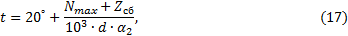 где ZСб - зазор для удобства сборки, мкм; этот зазор принимают в зависимости от диаметра вала d по таблице 9:Таблица 9Температура нагрева должна быть такой, чтобы не происходило структурных изменений в материале. Для стали [t] = 230… 240°С, для бронзы [t] = 150… 200°С.Пример 1.Косозубое цилиндрическое колесо передает на вал номинальный вращающий момент Т = 400 Нм. На зубья колеса действуют силы: окружная Ft = 4000 H; радиальная Fr, =1500 H и осевая Fa = 1000 Н; точка приложения этих сил расположена в середине зубчатого венца колеса на диаметре dw. Размеры деталей соединения даны на рис.33. Материал колеса и вала: сталь 40Х, термообработка - улучшение, твердость поверхности 240... 260 НВ, пределы текучести σT1=σT2 = 650 МПа. Сборка осуществляется запрессовкой. Требуется подобрать стандартную посадку для передачи заданной нагрузки.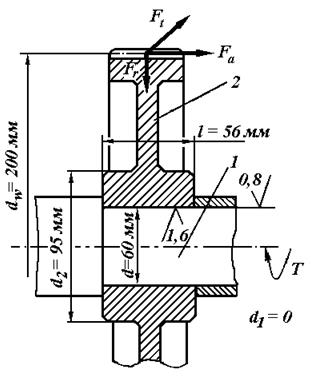 Рис.33Решение.1. Коэффициент запаса сцепления принимаем K = 3 , так как на соединение действуют циклические напряжения изгиба. Напряжения изменяются потому, что силы Ft , Fr и Fa в пространстве неподвижны, а соединение вал-колесо вращается.2. Коэффициент трения f = 0,08 (см. таблица 37), так как детали соединения стальные без покрытий и сборка осуществляется под прессом (запрессовка).3. Действующий на соединение изгибающий момент от осевой силы Fa  на колесе равенMИ = Fa dw/2 = 1000∙200/2 = 100 Нм = 100000 Нмм.4. Потребное давление для передачи вращающего момента Т и осевой силы Fa  определяем по формулам (1) и (2)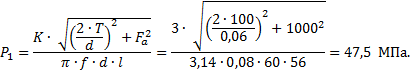 5. Потребное давление для восприятия изгибающего момента MИ из условия нераскрытия стыка находим по формуле (3)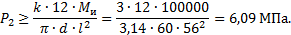 Для дальнейшего расчета в качестве потребного давления P выбираем большее значение, т. е. P = P1 = 47,5 МПа.6. Расчетный теоретический натяг определяем по формуле Ляме (4)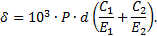 Посадочный диаметр соединения d = 60 мм (см. рис.33), вал сплошной стальной с параметрами: d = 60 мм; d1 = 0; μ1= 0,3; E1= 2,1∙105 МПа; ступица (зубчатое колесо) стальная с параметрами: d2 = 95 мм; d = 60 мм; μ2= 0,3; E2 = 2,1∙105 МПа, здесь условно принимают наружный диаметр d2 охватывающей детали равным диаметру ступицы зубчатого колеса.Тогда по формулам (5), (6) коэффициенты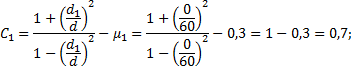 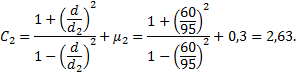 При этих параметрах потребный расчетный теоретический натяг равен (4)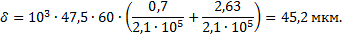 6. Поправка на обмятие микронеровностей (4.9) составляетu  = 5,5∙( Ra1 + Ra2) = 5,5∙(0,8 + 1,6) = 13,2 мкм,где Ra1 = 0,8,   Ra2 = 1,6 согласно рис.33.7. Температурную поправку δt принимаем равной нулю. Минимальный натяг, требуемый для передачи заданной нагрузки, равен (11)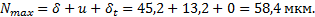 8. Давление на поверхности контакта, при котором эквивалентные напряжения в ступице колеса достигают значения предела текучести материала ступицы σT2 = 650 МПа, находим по формуле (14)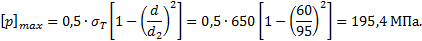 9. Расчетный натяг, соответствующий давлению [P]max , т. е. натяг, при котором эквивалентные напряжения у внутренней поверхности ступицы достигнут предела текучести материала ступицы, составляет (13)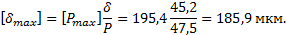 10. Максимально допустимый натяг (12) по условию отсутствия зон пластических деформаций у охватывающей детали (ступице зубчатого колеса) равенNmax = [δmax] + и = 185,9 + 13,2 = 199,1 мкм11. Для образования посадок принимаем систему отверстия. Допускаем вероятность появления (риск появления) больших и меньших натягов 0,14%, т.е. принимаем надежность Р(t) = 0,9986. Условия пригодности посадкиN min ≥ NРmin; NРmax ≤ Nmax .12. Из числа рекомендуемых стандартных посадок пригодна посадка Ø 60 Н7/u7 , для которой вероятностный минимальный натяг NРmin = 66 мкм больше минимального натяга, требуемого для передачи заданной нагрузки, Nmin= 58,4 мкм, а максимальный вероятностный натяг NРmax = 108 мкм меньше максимального натяга по условию отсутствия пластических деформаций у ступицы колеса Nmax  = 199,1 мкм.Прочность деталей соединения, в частности ступицы зубчатого колеса, проверять не надо, так как у выбранной посадки максимальный вероятностный натяг NИmin  =108 мкм. При таком натяге эквивалентные напряжения в ступице будут меньше предела текучести, поскольку эквивалентные напряжения в ступице достигают предела текучести при натяге 199,1 мкм.              Қазақстан Республикасының білім және ғылым министрлігіМинистерство образования и науки Республики Казахстан Северо – Казахстанский государственный университет имени М. КозыбаеваМанаш Қозыбаев атындағы Солтүстік Қазақстанмемлекеттік университетіИнженерлік және сандық технологиялар факультетіФакультет инженерии и цифровых технологий«Көлік және машина жасау» кафедрасыКафедра «Транспорт и машиностроение»РАСЧЁТНО-ГРАФИЧЕСКАЯ РАБОТАпо дисциплине «Детали машин»5В0713 РГРД14 000.000.000 ПЗОрындады:Выполнил: _________ Ахметжан Б.Е.      Тр-18 тобының студентіСтудент гр. Тр-18Тексерді:Проверил: _________ Дерман А.Л.                                                                     «КжМЖ» кафедрасының аға оқытушысыст. преп. кафедры «ТиМ»Петропавл қ., 2020 ж.г. Петропавловск, 2020 г.Предпоследнее число ИКС0 - 10 - 12 - 32 - 34 - 54 - 56 - 76 - 78 - 98 - 9Номер задачи1122334455Последнее число ИКС0123456789№ варианта10123456789ВариантыВариантыВариантыВариантыВариантыВариантыВариантыВариантыВариантыВарианты12345678910d, мм35404550455030355055 b, мм30454060504030405060df, мм90100105110115120125130135140T, Нм100120140150160170180190200210ВариантыВариантыВариантыВариантыВариантыВариантыВариантыВариантыВариантыВарианты12345678910d, мм150160180180190260200280220170d1, мм55606550758070859095l, мм30454060506040507060df, мм190200225240255320265330285240T, Нм200250340280260320280300320310ВариантыВариантыВариантыВариантыВариантыВариантыВариантыВариантыВариантыВарианты12345678910d1, мм406050801007040304050d, мм100140150170120180150120100160d2, м180220230240150220220180150135T, Нм400500450300600550600700900650l , мм30404040506080607045Ra1,мкм0,81,63,23,21,61,63,21,63,21,6Ra2,мкм1,63,23,21,63,21,61,63,23,21,6ВариантыВариантыВариантыВариантыВариантыВариантыВариантыВариантыВариантыВарианты12345678910T, Нм150160180200220240260280300320d1, мм100110110120130140150160170180d ,мм160170180190200210220230240250d 2,мм200220240260260260260290300310l, мм30304040405050506060Ra11,61,61,61,61,63,23,23,23,23,2Ra22,52,52,53,22,53,26,36,36,36,3ВариантыВариантыВариантыВариантыВариантыВариантыВариантыВариантыВариантыВарианты12345678910№204206208210212304306308310312Допуск валаk6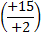 m6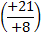 m6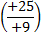 k6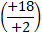 k6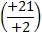 k6m6m6m6k6Допуск отверстияL0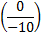 L0L0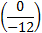 L0L0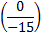 L0L0L0L0L0Способ сборки соединенияСтальЧугунАлюминиевые и магниевые сплавыЛатуньПластмассыМеханический0,06…0,130,07… 0,120,02… 0,060,05… 0,100,6… 0,5Тепловой0,14… 0,160,07… 0,090,05… 0,060,05… 0,14-Интервалыразмеров, ммОтверстиеОтверстиеОтверстиеВалВалВалВалИнтервалыразмеров, ммКвалитетКвалитетКвалитетКвалитетКвалитетКвалитетКвалитетИнтервалыразмеров, мм6,78996, 789Интервалыразмеров, ммRa, мкмRa, мкмRa, мкмRa, мкмRa, мкмRa, мкмRa, мкмСвыше 18 до 500,81,63,23,20,80,81,6Свыше 50 до 1201,61,63,23,20,81,61,6Свыше 120 до 5001,63,23,23,21,63,23,2Материал деталейсоединенияСталь -стальСталь - чугунСталь - бронза,латуньЧугун - бронза,     латуньfП0,200,140,100,08d, ммсв. 30 до 80св. 80 до 180св. 180 до 400, мкм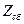 101520